На поручение главы городаот 31.05.2017г. №29Уважаемая Ольга Леонидовна!	Прошу вас разметить отчет о результатах деятельности архивного отдела управления делами за 2016 год на официальном сайте администрации города в сети «Интернет».Приложение: 3л в 1экз.Начальник архивного отдела                                                                          Ю.В. ЖуравельПриложениеОтчет о результатах деятельности архивного отдела управления делами администрации г. МегионаДеятельность архивного отдела управления делами администрации города Мегиона  (далее-отдел) осуществляется с действующим законодательством Российской Федерации, Ханты-Мансийского автономного округа-Югры и муниципальными правовыми актами органов местного самоуправления города Мегиона и в соответствии с утвержденным планом.	Особое внимание уделялось актуальным вопросам развития архивного дела, определенные нормативными правовыми актами федеральных и окружных органов государственной власти, органов местного самоуправления города Мегиона.	В 2016 году были определены следующие приоритетные направления деятельности отдела: обеспечение уровня удовлетворенности граждан качеством предоставления муниципальных услуг, принятие мер по соблюдению нормативных режимов хранения документов, в том числе пожарного, охранного и санитарно-гигиенического; проведение оцифровки архивных документов, относящихся к собственности субъекта и муниципальной собственности.1.Государственное регулирование архивного дела	Для реализации Федерального закона от 22.10.2004 №125 «Об архивном деле в Российской Федерации», окружного закона от 18.10.2010 №149-оз «О наделении органов местного самоуправления муниципальных образований Ханты-Мансийского автономного округа-Югры отдельными государственными полномочиями по хранению, комплектованию, учету и использованию архивных документов, относящихся к государственной собственности Ханты-Мансийского автономного округа-Югры», других законодательных, нормативно-правовых актов представительных и исполнительных органов государственной власти Российской Федерации, Ханты-Мансийского автономного округа-Югры, регулирующих деятельность архивной сферы из бюджета автономного округа в 2016 году была предоставлена субвенция на осуществление полномочий по хранению, комплектованию, учету и использованию архивных документов, относящихся к государственной власти в сумме 172 200,00 рублей. Данная сумма была освоена в полном объеме (приобретены металлические стеллажи на сумму 80.500 рублей, архивные короба на сумму 40.499 рублей, системные блоки на сумму 44.600 рублей, программа ViP-NET на сумму 6.473 рубля, возврат составил 128 рублей).	За 2016 год отделом были разработаны:Распоряжение администрации города Мегиона от 03.08.2016 №1156-к «Об утверждении Положения об архивном отделе управления делами администрации города».Постановление администрации города Мегиона от 03.11.2016 №2656  «Об утверждении административного регламента предоставления муниципальной услуги «Предоставление  архивных справок, архивных выписок, копий архивных документов».	Согласно письму Службы по делам архивов Ханты-Мансийского автономного округа-Югры отделом были подготовлены  «Сведения об объеме архивных фондов и дел государственной собственности автономного округа, находящихся на муниципальном хранении в архивном отделе администрации города Мегиона за период с апреля 1996 года по 2016» и «Оценка эффективности деятельности органов местного самоуправления города Мегиона в области реализации, переданных для исполнения государственных полномочий по хранению, комплектованию, учету и использованию архивных документов за 2016 год»2.Обеспечение сохранности и государственный учет архивных документов	В 2016 году продолжилась работа по улучшению условий хранения архивных документов, ведению государственного учета документов.	Отдел в 2016 году продолжил работу:-по организации электронного взаимодействия с Государственным учреждением Управлением Пенсионного фонда Российской Федерации в городе Мегионе Ханты-Мансийского автономного округа-Югры.-по  организации «Перечня типовых управленческих архивных документов, образовавшихся в деятельности государственных органов, органов местного самоуправления и организаций, с указанием сроков хранения», утвержденного приказом Министерства культуры Российской Федерации от 25.08.2010 №558, зарегистрированного Минюстом России от 28.09.2010 №1838;-по внедрению ПК «Архивный фонд» (версия 5.0);-по ведению государственного учета архивных документов;-в плановом порядке проведена работа по проверке наличия и состояния архивных документов по личному составу в количестве 1029 ед.хр. , в ходе которой были отобраны дела, требующие переплета и реставрации;	Отделом было закартонировано 250 ед.хр. В целях улучшения физического и технического состояния документов архивным отделом было подшито, оформлено обложек 100 ед.хр.	Отделом обеспечено своевременное предоставление описей дел по личному составу за 2013 год 40 предприятиями и организациями  города Мегиона и поселка городского типа Высокий (список №2 организаций по учету документов по личному составу).	В сфере государственного учета документов за отчетный год по заполнению и совершенствованию форм учетной документации, проводилась паспортизация архивов организаций – источников комплектования.                            3.Формирование Архивного фонда Российской Федерации.	Организационно-методическое руководство ведомственными архивами и организацией документов в делопроизводстве учреждений, организаций и предприятий.	В 2016 году продолжалась работа по качественному комплектованию Архивного Фонда Российской Федерации и архивного фонда города Мегиона. Обеспечили выполнение мероприятий, направленных на своевременное упорядочение, учет, описание и обеспечение сохранности управленческой, специальной документации, документов по личному составу в организациях- источниках комплектования муниципального архива.	Продолжалось изучение деятельности организаций для определения исторической и практической значимости их документов с целью пополнения списков  организаций-источников комплектования архивного отдела.	Количество источников комплектования архивного отдела на 01.01.2017 составляет 16 учреждений, среди которых исполнительные органы власти и органы местного самоуправления города Мегиона, муниципальные учреждения. В списках держателей фондов вошло – 4 человека.	Осуществлялись мероприятия за соблюдением установленных сроков упорядочения документов в организациях - источниках комплектования архивного отдела, предоставлением описей, номенклатур дел на рассмотрение ЭПМК Службы по делам архивов Ханты-Мансийского автономного округа-Югры.	Оказывалась методическая и практическая помощь организациям – источникам комплектования архивного отдела в проведении отбора и описания документов, внедрения нормативных документов, определяющих порядок работы архивов и ведение делопроизводства.	Проведены проверки состояния делопроизводства и архива по личному составу в ОАО «Мегионская аптека» и в МУФП «Аптека №246», по результатам которых оформлены справки. 	На заседаниях ЭПМК Службы были рассмотрены описи управленческих документов в объеме 171 ед.хр., 274 ед.хр. специальной документации,  рассмотрено 5 номенклатур дел организаций – источников комплектования архивного отдела города Мегиона.		Состав Архивного фонда города Мегиона пополнился на 508 ед.хр. управленческой документации,  из них (36 ед.хр. окружной собственности), 105 ед.хр. по личному составу ликвидированных предприятий, закартонировано 250 ед.хр.4.Научная информация и использование документов	За 2016 год архивным отделом предоставлялись информационные услуги пользователям архивных документов, осуществлялось информационное обеспечение органов государственной власти и органов местного самоуправления города Мегиона.	Отделом подготовлен Календарь юбилейных и памятных дат города Мегиона на 2016 год. 	Отдел также своевременно исполнял запросы граждан и учреждений в соответствии с Правилами организации хранения, комплектования, учета и использования документов Архивного Фонда Российской Федерации  и других архивных документов в государственных и муниципальных архивах, музеях и библиотеках, организациях Российской академии наук. 	За 2016 год отделом исполнено 2136 запросов, в том числе: 1975- социально-правового характера, 161- по документам архива. Изготовлено 1307 копий документов. 	Объем Архивного фонда муниципального архива по состоянию на 01.01.2017 составляет:-25276 единиц хранения, в том числе:-15919 управленческой документации;-8996 по личному составу;-30 личного происхождения;-331 фотодокументов.Начальник архивного отдела                                                                              Ю.В.Журавель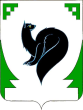 АДМИНИСТРАЦИЯгородаМЕГИОНАУправление деламиАрхивный отделул.Новая, 2,  город Мегион, 628680Ханты-Мансийский автономный округ – Югрател./факс  (34643)2-10-45_______________№_________________	Начальнику управления                                     информационной  политики                                     О.Л. Лутковой